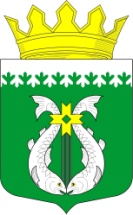 РОССИЙСКАЯ ФЕДЕРАЦИЯРЕСПУБЛИКА  КАРЕЛИЯАДМИНИСТРАЦИЯМУНИЦИПАЛЬНОГО ОБРАЗОВАНИЯ "СУОЯРВСКИЙ РАЙОН"ПОСТАНОВЛЕНИЕ02.12.2022					                                                                 № 873О регистрации Устава территориального общественного самоуправления «Заозерный»В соответствии со статьей 27 Федерального закона от 06.10.2003 года № 131-ФЗ «Об общих принципах организации местного самоуправления в Российской Федерации», статьями 15 и 16 Устава Суоярвского муниципального округа, решением Совета Суоярвского городского поселения от 29.11.2017 г. № 17 «Об утверждении Положения «О территориальном общественном самоуправлении в Суоярвском городском поселении» и протоколом от 02.12.2022 года собрания жителей территориального общественного самоуправления «Заозерный»:1. Зарегистрировать Устав территориального общественного самоуправления «Заозерный» (приложение).2.  Контроль за исполнением постановления оставляю за собой.Глава Администрации                                                                       Р.В. ПетровРазослать:  дело, Окруковой Л.А., отдел по развитию предпринимательства и инвестиционной политики, председателю ТОС «Заозерный».